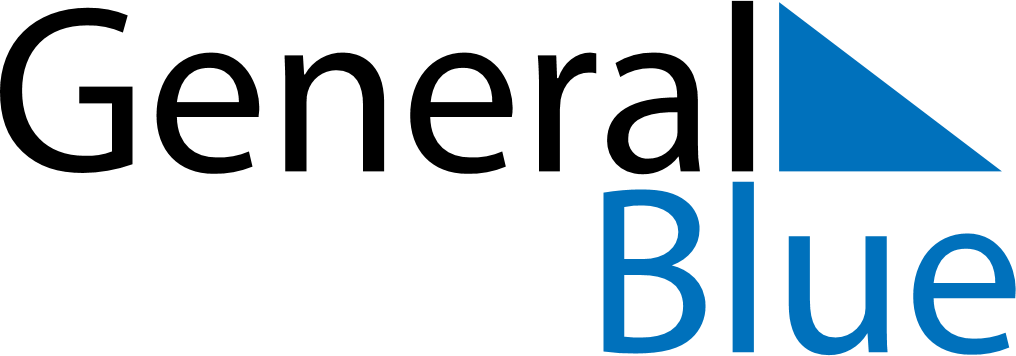 December 2022December 2022December 2022VietnamVietnamMONTUEWEDTHUFRISATSUN12345678910111213141516171819202122232425National Defence Day262728293031